
Конспект НОД по лего-конструированию в средней группе «Пожарная станция»Конспект занятия по лего- конструированию в средней группе.Образовательная область: познавательное развитиеФорма: подгрупповаяТема: «Пожарная станция»Цель: Развитие познавательной активности детей в процессе организации конструктивно-модельной деятельностиПланируемые результаты:- Дети проявляют активность, инициативу, самостоятельность, умение доводить начатое дело до конца.- Дети проявляют интерес к конструктивно-модельной деятельности.- Дети демонстрируют умение работать с конструктором, моделировать из него.- Дети умеют создавать модели различных построек (станция, вертолет, машины, человечки) по схеме.- Дети демонстрируют умение отбирать необходимые детали для постройки, соотнося их по величине.- Дети демонстрируют умение ориентироваться в пространстве.Задачи:Воспитательные задачи:- Воспитывать активность, инициативность, самостоятельность.- Формировать умение доводить начатое дело до конца.Развивающие задачи:- Развивать интерес к конструктивно-модельной деятельности.- Продолжать знакомить с конструктором лего и моделировать из него.- Развивать мелкую моторику рук.Обучающие задачи:- Учить создавать модели построек по схеме.- Закреплять умение соотносить детали по величине.- Закреплять умение ориентироваться на листе бумаги и в пространствеСредства воспитания и обучения: магнитная доска, картинки с изображением необходимых построек, схемы построек, наборы конструктора, игрушки лего-человечки.Предварительная работа:-рассматривание картинок с изображением реальных объектов, а также рассматривание самих предметов (пожарная станция, машины, вертолет)-знакомство с деталями конструктора,- конструирование простых построек из лего- конструктора по показу воспитателяХод занятия.- Ребята, сегодня на мой телефон пришло сообщение от моих друзей лего-человечков. Они пишут, что в городе пожар. Он охватил несколько зданий. Что же делать лего-человечкам? Хотите им помочь (ответы детей)- Как мы можем им помочь? (ответы детей)- С помощью чего мы можем потушить огонь? (ответы детей)-Попробуем (да) Как это можно сделать(.)-Я предлагаю составить план конструкции пожарной станции на магнитной доске. Попробуем? (Дети составляют карту прямо на доске, перемещая рукой предложенные постройки.)- Где будет располагаться станция?- А где установим машины?- Ребята, где установим вертолет?- Вот какая карта у нас получилась, я думаю, лего-человечки смогут выполнить свою работу.Теперь представьте, что вы стали маленькими лего-человечками. Представили, тогда повторяйте за мной.Утром лего-человечки в лес пошли. (шаг на месте)По дороге гриб нашли.(наклон вперёд, выпрямиться, руки на поясе)А за ним-то раз, два, три -(наклоны туловища из стороны в сторону)Показались ещё три!(руки вперёд, затем в сторону)И пока грибы срывали,(наклоны вперёд, руки к полу)Лего-человечки в школу опоздали.(руки к щекам и покачать головой из стороны в сторону)Побежали, заспешили (бег на месте)И грибы все уронили! (присесть)- Лего-человечки работают быстро и дружно и у них все получается. А вы как можете работать так, чтобы у вас все получилось?- Что нужно для этого сделать? (Надо работать дружно, помогать друг другу, распределить работу).- Хорошо, тогда сейчас я приглашаю вас на строительную площадку. Ребята, выбирайте с кем бы вы хотели работать и проходите за столы. Каждому из вас я предлагаю выбрать схему- подсказку своей постройки.-Давайте посмотрим из каких деталей мы будем строить станцию? (основание, дверь, окно, крыша)-Из каких деталей построим машины? (кубиков, колес)- Из каких же деталей построим вертолет? (кубики, лопасти, стекло.)-Отлично! Сейчас можете приступать к работе.(По ходу деятельности детей педагог уточняет количество и размер деталей по схеме, порядок выполнения постройки)- Ребята, строительные работы закончены.Постройки готовы, а получилась ли у нас станция? (Нет)- Что нужно сделать для этого? (Объединить постройки)- Ребята, вспомним, как мы расположили постройки на карте.Педагог вместе с детьми объединяет постройки в общую композицию в соответствии с планом.- Егор, как мы расположим нашу станцию?- Соня, где мы расположим вертолет?- Даня, где будут стоять машины?- Теперь полюбуемся, какая пожарная станция у нас получилась?- Ребята, что нам помогло построить нашу станцию? (Умение читать схемы, работать с конструктором, а также дружба и взаимопомощь).- Понравилось ли вам работать с конструктором, сооружать разные постройки. А возникали ли трудности в работе? Какие? (ответы детей)- Ребята, теперь мы можем с вами потушить пожар в городе. А наши лего-человечки нам помогут. 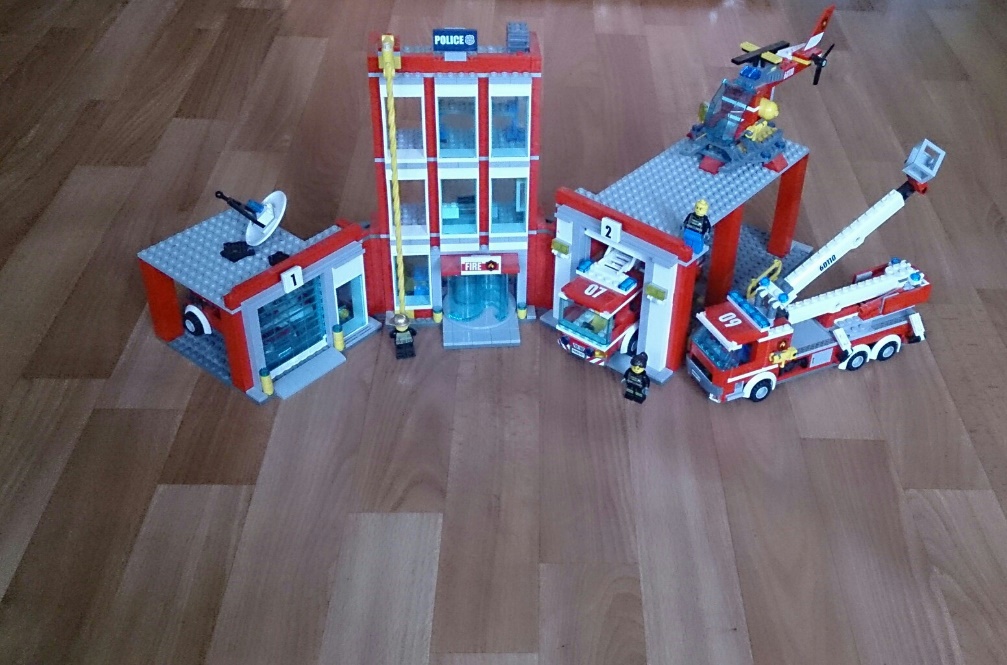 